PREDMET: Odgovori na vijećnička pitanja sa 23.sjednice Općinskog vijeća Općine Matulji    Poštovani predsjedniče Općinskog vijeća,u nastavku dostavljamo odgovore na vijećnička pitanja postavljena na 23. sjednici Općinskog vijeća, na koja nije odgovoreno ili nije u cijelosti odgovoreno na samoj sjednici.											  Općinski načelnik									Vedran KinkelaVijećnik Nevio Klarić postavio je pitanje:Ističe da je na 21.  sjednici Općinskog vijeća održanoj dana 21. 09. 2022. god. postavio pitane vezano za javni prijevoz (da li postoji strategija rješavanja problematike javnog prijevoza na području općine Matulji) na što mu je odgovoreno kako se pokušava naći više mogućnosti rješavanja problema pa moli pismeni odgovor za sljedeću sjednicu (nešto „opipljivo”: sastanci, zaključci, kuda općina ide po pitanju rješavanja tog problema).ODGOVOR: U predmetnom razdoblju održano je više sastanaka, a svi vozni redovi i polasci zajednički se dogovaraju te se maksimalno pokušavaju zadovoljiti potrebe mještana za javnim prijevozom. U razgovorima s KD Autotrolej d.o.o. razmatrala se mogućnost reorganizacije prijevoza na način da se uvedu mini busevi/kombiji "na poziv", posebice za udaljenije linije, odnosno za stanovnike "gornjeg kraja". Međutim, obzirom da u Autotroleju nema dovoljno vozača, a o čemu je javnost upoznata samim istupima od strane KD Autotrolej d.o.o., ta ideja se još treba razraditi da se vidi ukoliko na ovom području ima budućnost. Matulji su se razmatrali kao opcija za svojevrstan pilot projekt za tako nešto. Činjenica je da bi to bio veliki odmak u odnosu na današnji sustav funkcioniranja javnog prijevoza na našem širem području pa takvu varijantu treba detaljno i kvalitetno pripremiti.Također, smatramo da je bitno za istaknuti da je Općina Matulji ostvarila pomoć na ime poticaja za dobrovoljno funkcionalno spajanje jedinica lokalne samouprave putem zajedničkog trgovačkog društva (Komunalno društvo Autotrolej d.o.o.) zajedno s Gradom Rijeka, Gradom Bakrom, Općinom Čavle, Općinom Jelenje, Gradom Kastvom, Općinom Klana, Općinom Viškovo, Općinom Kostrena, Gradom Kraljevicom, Gradom Opatija, Općinom Mošćenička Draga i Općinom Lovran., i to u iznosu od  66.361,40 eura (500.000,00 kuna). Sredstva će se isplaćivati u razdoblju od 5 godina od donošenja odluke o dodjeli pomoći, znači od 2023. do 2027. Godine.Vijećnik Vladan Mekterović postavio je pitanje: U svezi Čvora Trinajstići iznosi da se stvari primiču kraju pa postavlja pitane glede uređenja ceste iz Jušića koja ide preko Šmogorske ceste, na dijelu gdje je pješački prijelaz (stari postojeći most preko zaobilaznice). Na tom dijelu postoje stari uništeni stupovi za rasvjetu pa ga zanima da li bi se sada ta stara rasvjeta mogla ukloniti, zamijeniti novom jer ostavlja loš dojam i predstavlja opasnost za građane. Budući da se uređuju ivičnjaci i da je proširena zelena površina pita da li će se nastaviti dalje od strane  Općine Matulji  uređivati održavanje tog dijelaODGOVOR:Rasvjetna tijela na četiri stupa na stepeništu i pješačkom nathodniku iznad autoceste A7 su predmetom modernizacije javne rasvjete, drugim riječima biti će zamijenjena novom LED rasvjetom.Po dovršetku investicije izgradnje čvora Trinajstići biti će poznate granice razgraničenja površina koje će biti predmetom održavanja Hrvatskih autocesta a koje Općine Matulji 									OPĆINSKI NAČELNIK									      Vedran Kinkela v.r. 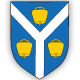 OPĆINA MATULJIOPĆINSKI NAČELNIKOPĆINA MATULJIOPĆINSKI NAČELNIKKLASA:   024-03/23-02/0007URBROJ: 2170-27-02/1-23-0011 Matulji, 28.09.2023.KLASA:   024-03/23-02/0007URBROJ: 2170-27-02/1-23-0011 Matulji, 28.09.2023.OPĆINSKO VIJEĆE-n/r Predsjednika